ANEXO Nº 04Registro FotográficoSucatas diversas: Miscelânia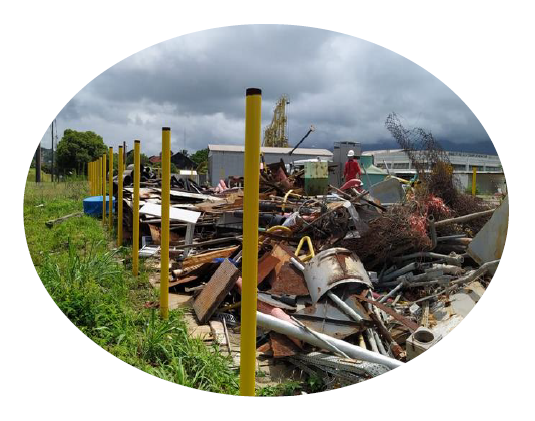 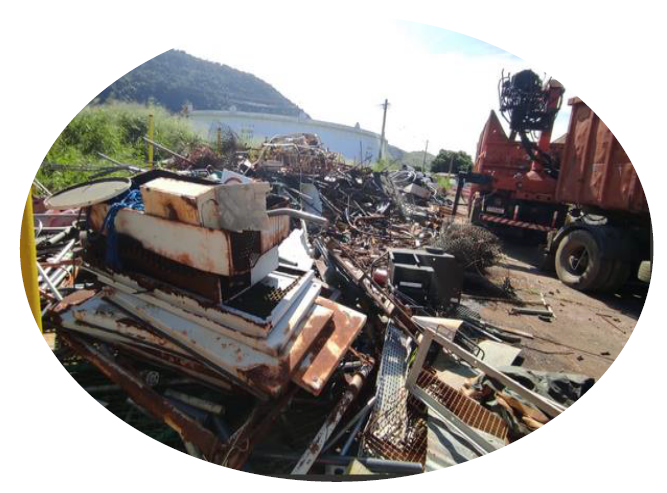 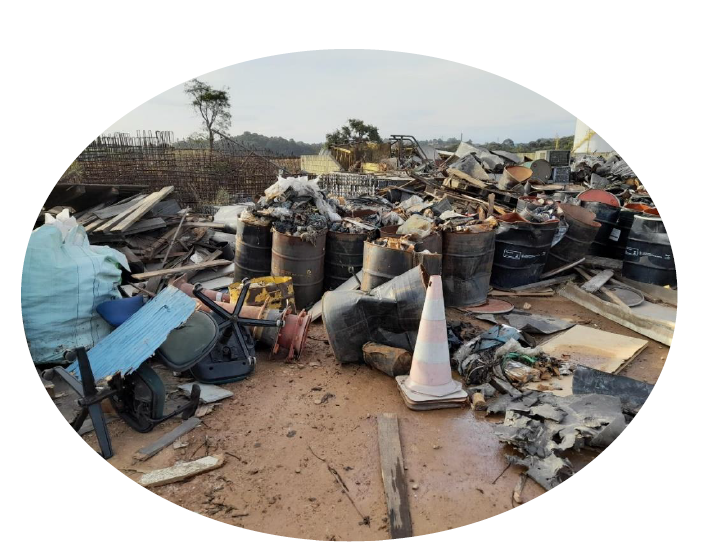 Sucata: Chaparias de tanques metálicos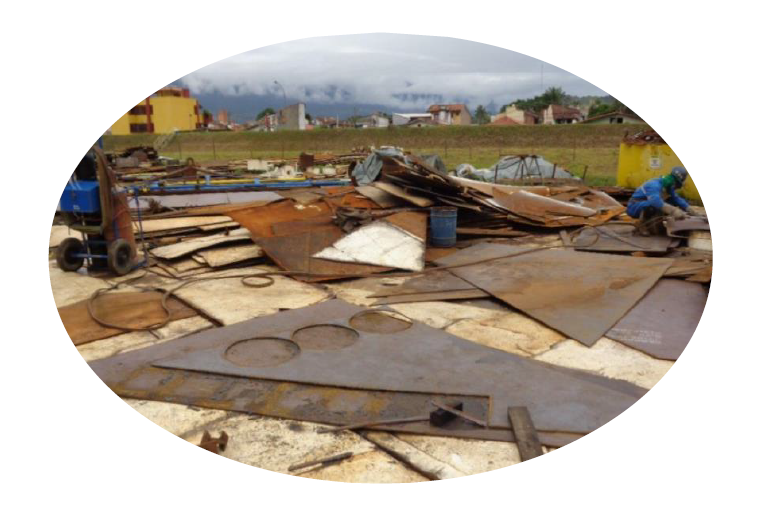 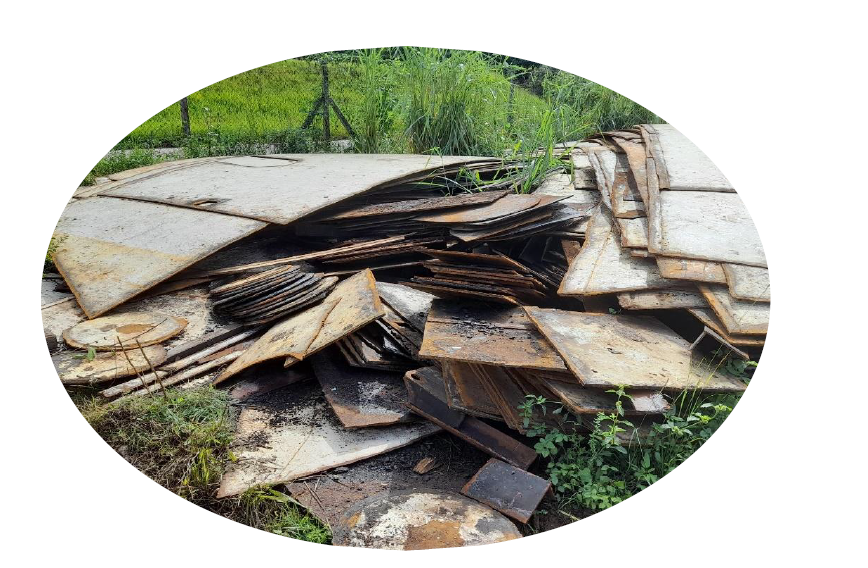 Sucata: Tubos e linhas metálicas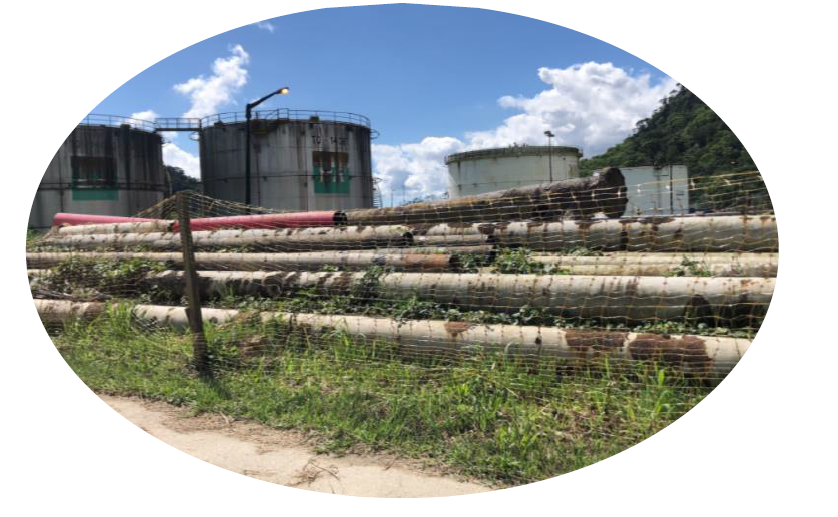 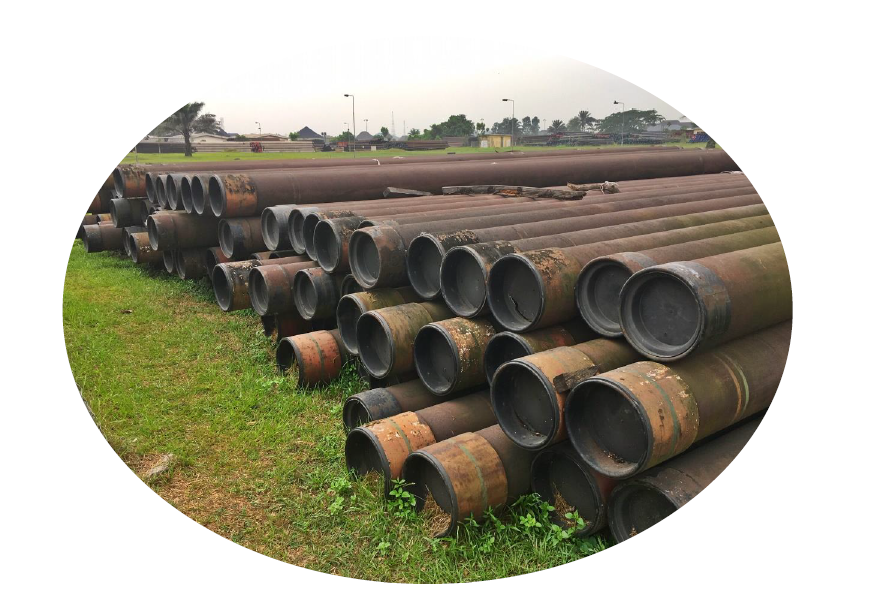 Sucata: Equipamentos desativados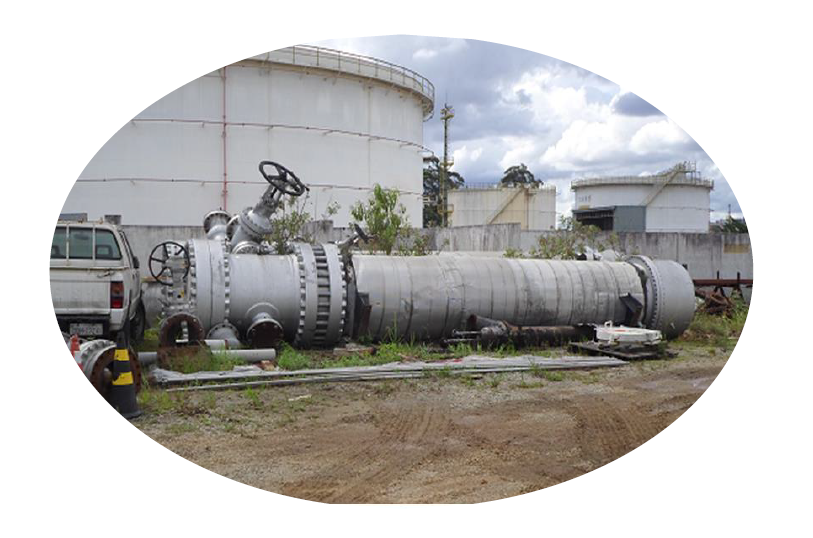 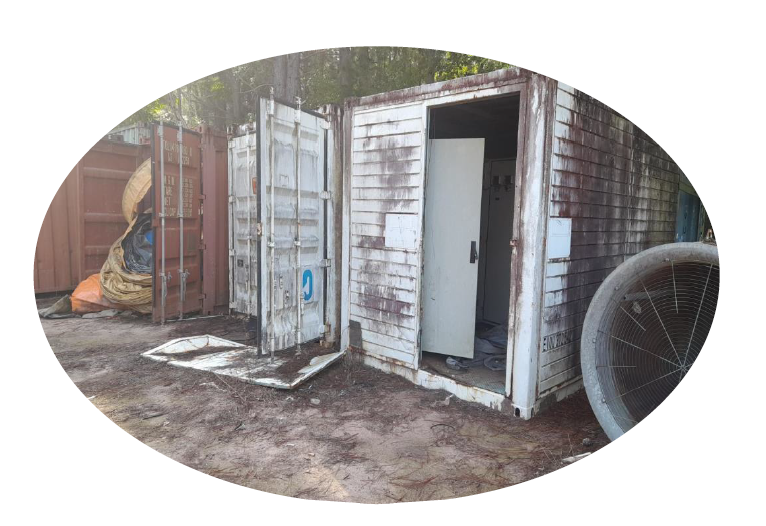 